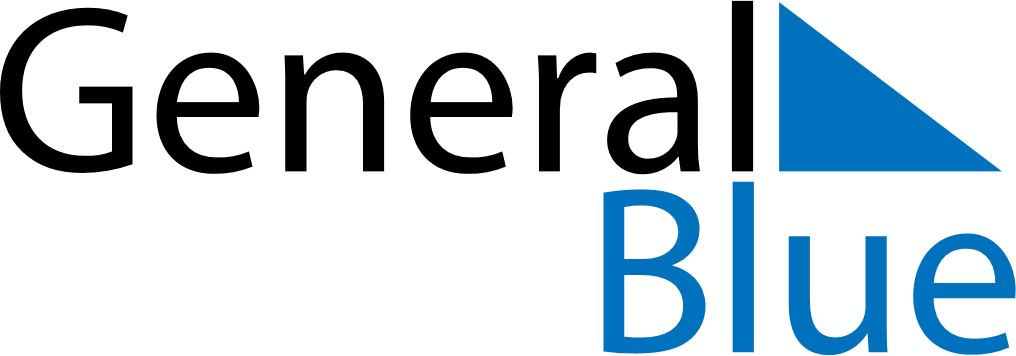 August 2018August 2018August 2018August 2018BahamasBahamasBahamasSundayMondayTuesdayWednesdayThursdayFridayFridaySaturday1233456789101011Emancipation Day1213141516171718192021222324242526272829303131